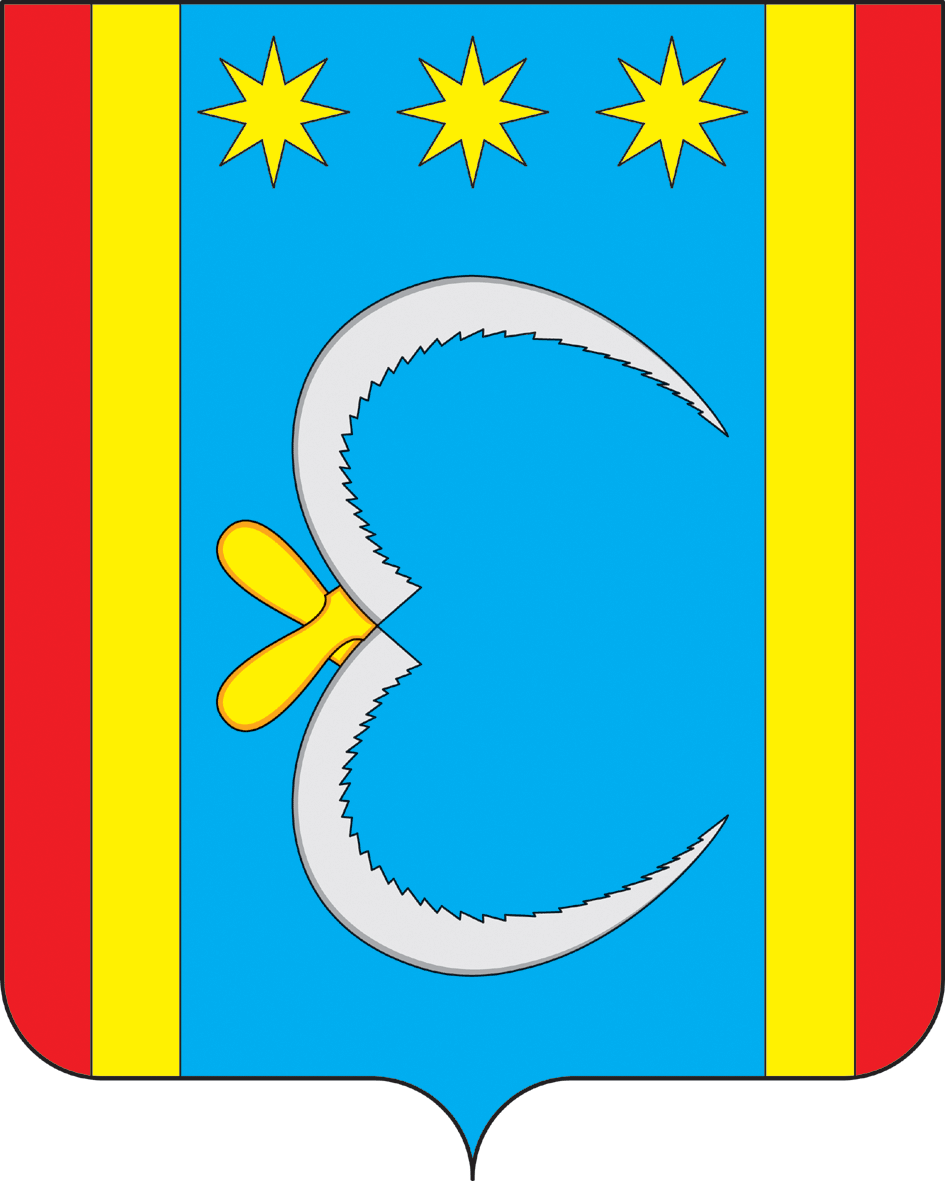 РОССИЙСКАЯ ФЕДЕРАЦИЯАДМИНИСТРАЦИЯ НИКОЛО-АЛЕКСАНДРОВСКОГО СЕЛЬСОВЕТАОКТЯБРЬСКОГО РАЙОНА АМУРСКОЙ ОБЛАСТИПОСТАНОВЛЕНИЕ22.01.2019                                                                                                        № 7с. Николо-АлександровкаО внесении изменений в постановление главы Николо-Александровского сельсовета от 24.12.2014 г. № 103 «О наделении главного администратора доходов полномочиями администратора доходов»          В соответствии со статьей 160.1 Бюджетного кодекса Российской Федерации, утвержденного Федеральным законом от 26.04.2007 г. № 63-ФЗп о с т  а н о в  л  я ю:	   1.Добавить в приложение №1 к постановлению от 24.12.2014 г. № 103. «О наделении главного администратора доходов полномочиями администратора доходов» коды бюджетной классификации         2. Контроль за исполнением настоящего постановления оставляю за собой.Глава Николо-Александровского сельсовета                                  Г.Т.Панарина                                                                                      Код главыКод бюджетной классификации РФНаименование главного администратора доходов местного бюджета0342 18 60010 10 0000 150Доходы из бюджетов сельских поселений от возврата остатков субсидий, субвенций и иных межбюджетных трансфертов, имеющих целевое назначение, прошлых лет из бюджета муниципальных районов